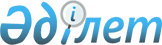 "2007 жылға арналған облыстық бюджет туралы" Оңтүстік Қазақстан облыстық мәслихаттың 2006 жылғы 7 желтоқсандағы N 27/305-III шешіміне өзгерістер енгізу туралы
					
			Күшін жойған
			
			
		
					Оңтүстік Қазақстан облыстық мәслихатының 2007 жылғы 28 ақпандағы N 30/351-III шешімі. Оңтүстік Қазақстан облысының әділет департаментінде 2007 жылғы 5 наурызда N 1951 тіркелді. Қолдану мерзімі өтіп кетуіне байланысты күші жойылды - Оңтүстік Қазақстан облыстық мәслихат аппаратының 2008 жылғы 10 қаңтардағы N 08-1 хатымен

       Ескерту. Қолдану мерзімі өтіп кетуіне байланысты күші жойылды - Оңтүстік Қазақстан облыстық мәслихат аппаратының 2008 жылғы 10 қаңтардағы N 08-1 хатымен 

________________________       Қазақстан Республикасының 2004 жылғы 24 сәуірдегі Бюджет кодексіне және Қазақстан Республикасының 2001 жылғы 23 қаңтардағы "Қазақстан Республикасындағы жергілікті мемлекеттік басқару туралы" Заңына cәйкес Оңтүстік Қазақстан облыстық мәслихат ШЕШТІ : 

      1. "2007 жылға арналған облыстық бюджет туралы" Оңтүстік Қазақстан облыстық мәслихатының 2006 жылғы 7 желтоқсандағы N 27/305-III шешіміне (1946-нөмірмен тіркелген, 2006 жылғы 23 желтоқсанда "Оңтүстік Қазақстан" газетінде жарияланған, "2007 жылға арналған облыстық бюджет туралы" Оңтүстік Қазақстан облыстық мәслихатының 2006 жылғы 7 желтоқсандағы N 27/305-ІІІ шешіміне өзгерістер мен толықтырулар енгізу туралы" Оңтүстік Қазақстан облыстық мәслихатының 2007 жылғы 30 қаңтардағы N 29/329-III шешімімен, 1948-нөмірмен тіркелген, 2007 жылғы 8 ақпанда "Оңтүстік Қазақстан" N 22 газетінде жарияланған, өзгерістер мен толықтырулар енгізілген) мынадай өзгерістер енгізілсін: 

      1-тармақта: 

      1) тармақшадағы: 

      "97 195 377" деген сандар "100 165 923" деген сандармен ауыстырылсын; 

      "84 170 029" деген сандар "87 140 575" деген сандармен ауыстырылсын; 

      2) тармақшадағы: 

      "98 241 310" деген сандар "101 211 856" деген сандармен ауыстырылсын; 

      аталған шешімнің 1-қосымшасы осы шешімнің қосымшасына сәйкес жаңа редакцияда жазылсын. 

      2. Осы шешім 2007 жылдың 1 қаңтарынан бастап қолданысқа енгізіледі.       Облыстық мәслихат 

      сессиясының төрағасы       Облыстық мәслихат 

      хатшысы 

Оңтүстік Қазақстан облыстық мәслихатының 

2007 жылғы 28 ақпандағы N 30/351 -ІІІ 

шешіміне қосымша          

  Оңтүстік Қазақстан облыстық мәслихатының 

2006 жылғы 7 желтоқсандағы N 27/305-ІІІ 

шешіміне 1-қосымша          2007 жылға арналған облыстық бюджет 
					© 2012. Қазақстан Республикасы Әділет министрлігінің «Қазақстан Республикасының Заңнама және құқықтық ақпарат институты» ШЖҚ РМК
				Санат Санат Атауы Сомасы, 

мың теңге Сынып Сынып Сомасы, 

мың теңге Ішкі сыныбы Ішкі сыныбы Ішкі сыныбы 1 1 1 2 3 1. КІРІСТЕР 100 165  923 САЛЫҚТЫҚ ТҮСІМДЕР 12 899 239 1 Салықтық түсімдер 12 899 239 01 Табыс салығы 3 889 316 2 Жеке табыс салығы 3 889 316 03 Әлеуметтiк салық 8 174 362 1 Әлеуметтік салық 8 174 362 05 Тауарларға, жұмыстарға және қызметтер көрсетуге салынатын iшкi салықтар 835 561 3 Табиғи және басқа ресурстарды пайдаланғаны үшiн түсетiн түсiмдер 835 561 САЛЫҚТЫҚ ЕМЕС ТҮСІМДЕР 124 304 2 Салықтық емес түсімдер 124 304 01 Мемлекет меншігінен түсетін түсімдер 21 265 1 Мемлекеттік кәсіпорынның таза кірісі бөлігіндегі түсімдер 10 223 3 Мемлекет меншігіндегі акциялардың мемлекеттік пакетіне дивидендтер 5 404 5 Мемлекет меншігіндегі мүлікті жалға беруден түсетін кірістер 3 912 7 Мемлекеттік бюджеттен берілген кредиттер бойынша сыйақылар (мүдделер) 1 726 03 Мемлекеттік бюджеттен қаржыландырылатын  мемлекеттік мекемелер ұйымдастыратын мемлекеттік сатып алуды өткізуден түсетін ақша түсімдері 54 1 Мемлекеттік бюджеттен қаржыландырылатын  мемлекеттік мекемелер ұйымдастыратын мемлекеттік сатып алу өткізуден түсетін ақша түсімдері 54 04 Мемлекеттік бюджеттен қаржыландырылатын, сондай-ақ Қазақстан Республикасы Ұлттық Банкінің бюджетінен (шығыстар сметасынан) ұсталатын және қаржыландырылатын мемлекеттік мекемелер салатын айыппұлдар, өсімпұлдар, санкциялар, өндіріп алулар 102 985 1 Мемлекеттік бюджеттен қаржыландырылатын, сондай-ақ Қазақстан Республикасы Ұлттық Банкінің бюджетінен (шығыстар сметасынан) ұсталатын және қаржыландырылатын мемлекеттік мекемелер салатын айыппұлдар, өсімпұлдар, санкциялар, өндіріп алулар 102 985 НЕГІЗГІ КАПИТАЛДЫ САТУДАН ТҮСЕТІН ТҮСІМДЕР 1 805 3 Негізгі капиталды сатудан түсетін түсімдер 1 805 01 Мемлекеттік мекемелерге бекітілген мемлекеттік мүлікті сату 1 805 1 Мемлекеттік мекемелерге бекітілген  мемлекеттік мүлікті сату 1 805 4 Трансферттердің түсімдері 87 140 575 01 Төмен тұрған мемлекеттiк басқару органдарынан алынатын трансферттер 6 263 067 2 Аудандық (қалалық) бюджеттерден трансферттер 6 263 067 02 Мемлекеттiк басқарудың жоғары тұрған органдарынан түсетiн трансферттер 80 877 508 1 Республикалық бюджеттен түсетiн трансферттер 80 877 508 Функционалдық топ                                                     Атауы Функционалдық топ                                                     Атауы Функционалдық топ                                                     Атауы Функционалдық топ                                                     Атауы Функционалдық топ                                                     Атауы Сомасы     Кіші функция                               мың теңге  Кіші функция                               мың теңге  Кіші функция                               мың теңге  Кіші функция                               мың теңге  Кіші функция                               мың теңге  Бюджеттік бағдарламалардың әкiмшiсi Бюджеттік бағдарламалардың әкiмшiсi Бюджеттік бағдарламалардың әкiмшiсi Бюджеттік бағдарламалардың әкiмшiсi Бағдарлама Бағдарлама Бағдарлама 1 1 1 1 2 3 II. ШЫGЫНДАР 101 211 856 01 Жалпы сипаттағы мемлекеттiк қызметтер көрсету 820 942 1 Мемлекеттiк басқарудың жалпы функцияларын орындайтын өкiлдi, атқарушы және басқа органдар 301 663 110 Облыс мәслихатының аппараты 32 172 001 Облыс маслихатының қызметін қамтамасыз ету 32 172 120 Облыс әкімінің аппараты 269 491 001 Облыс әкімнің қызметін қамтамасыз ету 269 491 2 Қаржылық қызмет 418 138 257 Облыстың қаржы департаменті (басқармасы) 418 138 001 Қаржы департаментінің (басқармасының) қызметін қамтамасыз ету 70 080 003 Біржолғы талондарды беруді ұйымдастыру және біржолға талондарды өткізуден түсетін сомаларды толық жиналуын қамтамасыз ету 101 351 009 Коммуналдық меншікті жекешелендіруді ұйымдастыру 2 000 010 Коммуналдық меншікке түскен мүлікті есепке алу, сақтау, бағалау және сату 1 000 113 Жергілікті бюджеттерден алынатын трансфертер 243 707 5 Жоспарлау және статистикалық қызмет 101 141 258 Облыстың экономика және бюджеттік жоспарлау департаменті (басқармасы) 101 141 001 Экономика және бюджеттік жоспарлау департаментінің (басқармасының) қызметін қамтамасыз ету 92 638 113 Жергілікті бюджеттерден алынатын трансфертер 8 503 02 Қорғаныс 121 006 1 Әскери мұқтаждар 18 461 250 Облыстың жұмылдыру дайындығы,  азаматтық қорғаныс және авариялармен табиғи апаттардың алдын алуды және жоюды ұйымдастыру департаменті (басқармасы) 18 461 003 Жалпыға бірдей әскери міндетті атқару шеңберіндегі іс-шаралар 18 461 2 Төтенше жағдайлар жөнiндегi жұмыстарды ұйымдастыру 102 545 250 Облыстың жұмылдыру дайындығы,  азаматтық қорғаныс және авариялармен табиғи апаттардың алдын алуды және жоюды ұйымдастыру департаменті (басқармасы) 102 545 001 Жұмылдыру дайындығы,  азаматтық қорғаныс және авариялармен табиғи апаттардың алдын алуды және жоюды ұйымдастыру департаментінің (басқармасының) қызметін қамтамасыз ету 40 899 005 Облыстық ауқымдағы жұмылдыру дайындығы және жұмылдыру 12 273 006 Облыстық ауқымдағы төтенше жағдайлардың алдын алу және оларды жою 49 373 03 Қоғамдық тәртіп, қауіпсіздік, құқық, сот, қылмыстық-атқару қызметі 3 878 056 1 Құқық қорғау қызметi 3 878 056 252 Облыстық бюджеттен қаржыландырылатын ішкі істердің атқарушы органы 3 841 308 001 Облыстық бюджеттен қаржыландырылатын ішкі істердің атқарушы органы қызметін қамтамасыз ету 3 700 120 002 Облыс аумағында қоғамдық тәртiптi қорғау және қоғамдық қауiпсiздiктi қамтамасыз ету 139 188 003 Қоғамдық тәртіпті қорғауға қатысатын азаматтарды көтермелеу 2 000 271 Облыстың құрылыс департаменті (басқармасы) 36 748 003 Ішкі істер органдарының объектілерін дамыту 36 748 04 Бiлiм беру 13 650 047 2 Жалпы бастауыш, жалпы негізгі, жалпы орта бiлiм беру 6 537 517 260 Облыстың дене шынықтыру және спорт басқармасы (бөлімі) 1 214 475 006 Балалар мен жеткіншектерге  спорт бойынша қосымша білім беру 1 007 569 007 Мамандандырылған бiлiм беру ұйымдарында спорттағы дарынды балаларға жалпы бiлiм беру 206 906 261 Облыстың білім беру департаменті (басқармасы) 5 323 042 003 Арнайы оқыту бағдарламалары бойынша жалпы білім беру 1 128 903 004 Орта білім жүйесін ақпараттандыру 145 243 005 Білім берудің мемлекеттік облыстық ұйымдары үшін оқулықтар сатып алу және жеткізу 25 915 006 Мамандандырылған білім беру ұйымдарында дарынды балаларға жалпы білім беру 703 473 007 Облыстық ауқымда мектеп олимпиадаларын өткізу 20 582 013 Аудандардың (облыстық маңызы бар қалалардың) бюджеттеріне ағымдағы нысаналы трансферттер жалпы орта білім беретін мемлекеттік мекемелердегі физика, химия, биология кабинеттерін оқу жабдығымен жарақтандыру 516 751 017 Жалпы орта білім берудің мемлекеттік мекемелерінің үлгі штаттарын ұстауды қамтамасыз етуге аудандар (облыстық маңызы бар қалалар) бюджеттеріне ағымдағы нысаналы трансферттер 1 915 156 019 Жалпы орта білім берудің мемлекеттік мекемелерін Интернет желісіне қосуға және олардың трафигін төлеуге аудандар (облыстық маңызы бар қалалар) бюджеттеріне ағымдағы нысаналы трансферттер 62 697 020 Жалпы орта білім берудің мемлекеттік мекемелеріне кітапханалық қорларын жаңарту үшін оқулық пен оқу-әдістемелік кешенін сатып алуға және жеткізуге  аудандар (облыстық маңызы бар қалалар) бюджеттеріне ағымдағы нысаналы трансферттер 143 397 021 Жалпы орта білім берудің мемлекеттік мекемелері үшін лингафондық және мультимедиялық кабинеттер жасауға аудандар (облыстық маңызы бар қалалар) бюджеттеріне ағымдағы нысаналы трансферттер 643 702 022 Аудандық (облыстық маңызы бар қалалардың) бюджеттерге тамақтануды, тұруды және балаларды тестілеу пунктілеріне жеткізуді ұйымдастыруға берілетін ағымдағы нысаналы трансферттер 17 223 3 Бастауыш кәсiптік бiлiм беру 1 528 402 261 Облыстың білім беру департаменті (басқармасы) 1 528 402 008 Жергілікті деңгейде бастапқы кәсіптік білім беру 1 528 402 4 Орта кәсіби бiлiм беру 1 380 015 253 Облыстың денсаулық сақтау департаменті (басқармасы) 270 241 002 Орта кәсiптiк бiлiмi бар мамандар даярлау 270 241 261 Облыстың білім беру департаменті (басқармасы) 1 109 774 009 Орта кәсіби білімді мамандар даярлау 1 109 774 5 Қосымша кәсіби білім беру 179 389 252 Облыстық бюджеттен қаржыландырылатын ішкі істердің атқарушы органы 27 378 007 Кадрлардың біліктілігін арттыру және оларды қайта даярлау 27 378 253 Облыстың денсаулық сақтау департаменті (басқармасы) 30 902 003 Кадрларының біліктілігін арттыру және оларды қайта даярлау 30 902 261 Облыстың білім беру департаменті (басқармасы) 121 109 010 Кадрлардың біліктілігін арттыру және оларды қайта даярлау 121 109 9 Бiлiм беру саласындағы өзге де қызметтер 4 024 724 261 Облыстың білім беру департаменті (басқармасы) 1 164 030 001 Білім беру департаментінің (басқармасының) қызметін қамтамасыз ету 46 999 011 Балалар мен жасөспiрiмдердiң психикалық денсаулығын зерттеу және халыққа психологиялық-медициналық-педагогикалық консультациялық көмек көрсету 149 184 012 Дамуында проблемалары бар балалар мен жасөспірімдерді оңалту және әлеуметтік бейімдеу 39 066 014 Аудандық (облыстық маңызы бар қалалар) бюджеттерге электрондық үкімет шеңберінде адами капиталды дамытуға  берілетін нысаналы даму трансферттері 109 049 018 Жаңадан іске қосылатын білім беру объектілерін ұстауға аудандар (облыстық маңызы бар қалалар) бюджеттеріне берілетін ағымдағы нысаналы трансферттер 580 796 113 Жергілікті бюджеттерден алынатын трансферттер 56 854 116 Электрондық үкімет шеңберінде адами капиталды дамыту 182 082 271 Облыстың құрылыс департаменті (басқармасы) 2 860 694 004 Білім беру объектілерін салуға және қайта жаңартуға аудандар (облыстық маңызы бар қалалар) бюджеттеріне берілетін нысаналы даму трансферттер 2 827 939 005 Білім беру объектілерін дамыту 32 755 05 Денсаулық сақтау 33 411 896 1 Кең бейiндi ауруханалар 14 507 738 253 Облыстың денсаулық сақтау департаменті (басқармасы) 14 507 738 004 Бастапқы санитарлық-медициналық көмек және денсаулық сақтау ұйымдары мамандарының бағыты бойынша стационарлық медициналық көмек көрсету 14 507 738 2 Халықтың денсаулығын қорғау 1 860 665 253 Облыстың денсаулық сақтау департаменті (басқармасы) 349 711 005 Жергiлiктi денсаулық сақтау ұйымдары үшiн қан, оның компоненттерi мен препараттарын өндiру 265 732 006 Ана мен баланы қорғау 71 802 007 Салауатты өмір сүруді насихаттау 11 459 017 Шолғыншы эпидемиологиялық қадағалау жүргізу үшін тест-жүйелерін сатып алу 718 269 Облыстың мемлекеттік санитарлық-эпидемиологиялық қадағалау департаменті  (Басқармасы) 1 510 954 001 Мемлекеттік санитарлық-эпидемиологиялық қадағалау департаментінің (басқармасының) қызметін қамтамасыз ету 448 860 002 Халықтың санитарлық-эпидемиологиялық салауаттылығы 857 673 003 Індетке қарсы күрес 15 196 007 Халыққа иммундық алдын алуды жүргізу үшін дәрiлiк заттарды, вакциналарды және басқа иммунды биологиялық препараттарды орталықтандырылған сатып алу 189 225 3 Мамандандырылған медициналық көмек 3 997 177 253 Облыстың денсаулық сақтау департаменті (басқармасы) 3 997 177 009 Айналадағылар үшін қауіп төндіретін және әлеуметтік-елеулі аурулармен ауыратын адамдарға медициналық көмек көрсету 3 507 366 019 Туберкулез ауруларын туберкулез ауруларына қарсы препараттарымен қамтамасыз ету 97 842 020 Диабет ауруларын диабетке қарсы препараттарымен қамтамасыз ету 246 630 021 Онкологиялық ауруларды химия препараттарымен қамтамасыз ету 90 759 022 Бүйрек жетімсіз ауруларды дәрі-дәрмек құралдарымен, диализаторлармен, шығыс материалдарымен және бүйрегі алмастырылған ауруларды дәрі-дәрмек құралдарымен қамтамасыз ету 54 580 4 Емханалар 7 262 460 253 Облыстың денсаулық сақтау департаменті (басқармасы) 7 262 460 010 Халыққа бастапқы медициналық-санитарлық көмек көрсету 6 123 106 014 Халықтың жекелеген санаттарын амбулаториялық деңгейде дәрілік заттармен және мамандандырылған балалар және емдік тамақ өнімдерімен қамтамасыз ету 1 139 354 5 Медициналық көмектiң басқа түрлерi 886 938 253 Облыстың денсаулық сақтау департаменті (басқармасы) 886 938 011 Жедел және шұғыл көмек көрсету 851 062 012 Төтенше жағдайларда халыққа медициналық көмек көрсету 35 876 9 Денсаулық сақтау саласындағы өзге де қызметтер 4 896 918 253 Облыстың денсаулық сақтау департаменті (басқармасы) 441 531 001 Денсаулық сақтау департаментінің (басқармасының) қызметін қамтамасыз ету 94 617 008 Қазақстан Республикасында ЖҚТБ індетінің алдын алу және қарсы күрес жөніндегі іс-шараларды іске асыру 231 571 013 Патологоанатомиялық союды жүргізу 26 467 016 Азаматтарды елді мекеннің шегінен тыс емделуге тегін және жеңілдетілген жол жүрумен қамтамасыз ету 12 047 018 Ақпараттық талдау орталықтарының қызметін қамтамасыз ету 76 829 271 Облыстың құрылыс департаменті (басқармасы) 4 455 387 007 Денсаулық сақтау объектілерін дамыту 4 455 387 06 Әлеуметтiк көмек және әлеуметтiк қамсыздандыру 2 476 899 1 Әлеуметтiк қамтамасыз ету 1 360 820 256 Облыстың жұмыспен қамтылу мен әлеуметтік бағдарламаларды үйлестіру департаменті (басқармасы) 869 408 002 Жалпы үлгідегі мүгедектер мен қарттарды әлеуметтік қамтамсыз ету 869 408 261 Облыстың білім беру департаменті (басқармасы) 452 227 015 Жетiм балаларды, ата-анасының қамқорлығынсыз қалған балаларды әлеуметтік қамсыздандыру 452 227 271 Облыстың құрылыс департаменті (басқармасы) 39 185 008 Әлеуметтік қамтамасыз ету объектілерін дамыту 39 185 2 Әлеуметтiк көмек 1 045 269 256 Облыстың жұмыспен қамтылу мен әлеуметтік бағдарламаларды үйлестіру департаменті (басқармасы) 1 045 269 003 Мүгедектерге  жергілікті деңгейде әлеуметтік қолдау көрсету 99 512 009 Қалалық телекоммуникация желiлерiнiң абоненттерi болып табылатын, әлеуметтiк жағынан қорғалатын азаматтардың телефон үшiн абоненттiк төлем тарифiнiң көтерiлуiн өтеуге аудандар (облыстық маңызы бар қалалар) бюджеттеріне ағымдағы берілетін нысаналы трансферттер 1 396 015 Аудандық (облыстық маңызы бар қалалардың) бюджеттерге аз қамтылған жанұялардан 18 жасқа дейінгі балаларға мемлекеттік жәрдемақылар төлеуге ағымдағы нысаналы трансферттер 888 100 016 Аудандық (облыстық маңызы бар қалалардың) бюджеттерге мүгедектерді оңалту жеке бағдарламасына сәйкес, мұқтаж мүгедектерді арнайы гигиеналық құралдармен қамтамасыз етуге, және ымдау тілі мамандарының, жеке көмекшілердің қызмет көрсетуіне ағымдағы нысаналы трансферттер 56 261 9 Әлеуметтiк көмек және әлеуметтiк қамтамасыз ету салаларындағы өзге де қызметтер 70 810 256 Облыстың жұмыспен қамтылу мен әлеуметтік бағдарламаларды үйлестіру департаменті (басқармасы) 70 810 001 Жұмыспен қамту мен әлеуметтік бағдарламаларды үйлестіру департаментінің (басқармасының) қызметін қамтамасыз ету 52 030 113 Жергілікті бюджеттерден алынатын трансферттер 18 780 07 Тұрғын үй-коммуналдық шаруашылық 5 799 368 1 Тұрғын үй шаруашылығы 3 588 113 271 Облыстың сәулет, қала құрылысы және құрылыс департаменті (басқармасы) 3 588 113 012 Аудандық (облыстық маңызы бар қалалардың) бюджеттерге инженерлік коммуникациялық инфрақұрылымды дамытуға және жайластыруға берілетін даму трансферттері 3 588 113 2 Коммуналдық шаруашылық 2 028 840 271 Облыстың сәулет, қала құрылысы және құрылыс департаменті (басқармасы) 2 028 840 011 Сумен жабдықтау жүйесін дамытуға аудандар (облыстық маңызы бар қалалар) бюджеттеріне берілетін нысаналы даму трансферттер 1 868 483 013 Коммуналдық шаруашылықты дамытуға аудандар (облыстық маңызы бар қалалар) бюджеттеріне нысаналы даму трансферттер 23 610 028 Елді мекендерді газдандыру 4 247 030 Коммуналдық шаруашылық объектілерін дамыту 132 500 3 Елді-мекендерді көркейту 182 415 271 Облыстың сәулет, қала құрылысы және құрылыс департаменті (басқармасы) 182 415 015 Қалалар мен елді мекендерді абаттандыруды дамытуға аудандар (облыстық маңызы бар қалалар) бюджеттеріне нысаналы даму трансферттер 182 415 08 Мәдениет, спорт, туризм және ақпараттық кеңістiк 3 285 870 1 Мәдениет саласындағы қызмет 1 362 994 262 Облыстың мәдениет департаменті (басқармасы) 698 994 001 Мәдениет департаментінің (басқармасының) қызметін қамтамасыз ету 23 561 003 Мәдени-демалыс жұмысын қолдау 125 717 005 Жергілікті маңызы бар тарихи-мәдени мұралардың сақталуын және оған қол жетімді болуын қамтамасыз ету 166 517 007 Жергілікті маңызы бар театр және музыка өнерін қолдау 341 199 113 Жергілікті бюджеттерден алынатын трансферттер 42 000 271 Облыстың құрылыс департаменті (басқармасы) 664 000 016 Мәдениет объектілерін дамыту 664 000 2 Спорт 1 329 953 260 Облыстың дене шынықтыру және спорт басқармасы (бөлімі) 875 081 001 Дене шынықтыру және спорт басқармасының (бөлімінің) қызметін қамтамасыз ету 23 389 003 Облыстық деңгейде спорт жарыстарын өткізу 87 237 004 Республикалық және халықаралық спорт жарыстарына әртүрлi спорт түрлерi бойынша облыстық құрама командаларының мүшелерiн дайындау және олардың қатысуы 753 309 113 Жергілікті бюджеттерден алынатын трансферттер 11 146 271 Облыстың құрылыс департаменті (басқармасы) 454 872 017 Дене шынықтыру және спорт объектілерін дамыту 428 592 034 Аудандар (облыстық маңызы бар қалалар) бюджеттеріне дене шынықтыру және спорт объектілерін дамытуға берілетін нысаналы даму трансферттері 26 280 3 Ақпараттық кеңiстiк 517 801 259 Облыстың мұрағат және құжаттама басқармасы (бөлімі) 143 920 001 Мұрағат және құжаттама басқармасының (бөлімінің) қызметін қамтамасыз ету 15 499 002 Мұрағат қорының сақталуын қамтамасыз ету 128 421 262 Облыстың мәдениет департаменті (басқармасы) 125 421 008 Облыстық кітапханалардың жұмыс істеуін қамтамасыз ету 125 421 263 Облыстың ішкі саясат департаменті (басқармасы) 216 784 002 Бұқаралық ақпарат құралдары арқылы мемлекеттік ақпарат саясатын жүргізу 216 784 264 Облыстың тілдерді дамыту жөніндегі басқарма 31 676 001 Тілдерді дамыту жөніндегі басқарманың қызметін қамтамасыз ету 16 176 002 Мемлекеттiк тiлдi және Қазақстан халықтарының басқа да тiлдерiн дамыту 15 500 4 Туризм 5 985 265 Облыстың кәсіпкерлік және өнеркәсіп департаменті (басқармасы) 5 985 005 Туристік қызметті реттеу 5 985 9 Мәдениет, спорт, туризм және ақпараттық кеңiстiктi ұйымдастыру жөнiндегi өзге де қызметтер 69 137 263 Облыстың ішкі саясат департаменті (басқармасы) 69 137 001 Ішкі саясат департаментінің (басқармасының) қызметін қамтамасыз ету 45 905 003 Жастар саясаты саласында өңірлік бағдарламаларды іске асыру 23 232 09 Отын-энергетика кешенi және жер қойнауын пайдалану 1 534 251 9 Отын-энергетика кешені және жер қойнауын пайдалану саласындағы өзге де қызметтер 1 534 251 271 Облыстың құрылыс департаменті (басқармасы) 1 534 251 019 Жылу-энергетикалық жүйені дамытуға аудандар (облыстық маңызы бар қалалар) бюджеттеріне нысаналы даму трансферттері 1 534 251 10 Ауыл, су, орман, балық шаруашылығы, ерекше қорғалатын табиғи аумақтар, қоршаған ортаны және жануарлар дүниесін қорғау, жер қатынастары 3 383 451 1 Ауыл шаруашылығы 2 846 551 255 Облыстың ауыл шаруашылығы департаменті (басқармасы) 2 846 551 001 Ауыл шаруашылығы департаментінің (басқармасының) қызметін қамтамасыз ету 50 059 002 Тұқым шаруашылығын дамытуды қолдау 63 883 005 Республикалық меншікке жатпайтын ауыл шаруашылығы ұйымдарының банкроттық рәсімдерін жүргізу 5 300 010 Мал шаруашылығын дамытуды қолдау 259 965 011 Көктемгі егіс және егін жинау жұмыстарын жүргізу үшін қажетті жанар-жағар май және басқа да тауарөматериалдық құндылықтарының құнын арзандату және өсімдік шаруашылығы өнімінің шығымдылығын және сапасын арттыру 1 414 000 012 Мемлекеттік басқару деңгейлері арасындағы өкілеттіктердің аражігін ажырату шеңберінде әкімшілік функцияларға берілетін аудандар (облыстық маңызы бар қалалар) бюджеттеріне ағымдағы нысаналы трансферттер 12 018 013 Малшаруашылығы өнімдерінің өнімділігін және сапасын арттыру 59 360 014 Ауыл шаруашылығы таурларын өндірушілерге су жеткізу жөніндегі қызметтердің құнын субсидиялау 215 530 016 Жемiс-жидек дақылдарының және жүзiмнің көп жылдық көшеттерiн отырғызу және өсiруді қамтамасыз ету 512 732 017 Қазақстандық мақта талшығының сапасын сараптау 253 704 2 Су шаруашылығы 203 651 254 Облыстың табиғи ресурстар және табиғатты пайдалануды реттеу департаменті (басқармасы) 116 000 002 Су қорғау аймақтарын, су объектiлерi мен су шаруашылығы құрылыстарының белдеулерiн белгiлеу 6 000 003 Коммуналдық меншіктегі су шаруашылығы құрылыстарының жұмыс істеуін қамтамасыз ету 110 000 255 Облыстың ауыл шаруашылығы департаменті (басқармасы) 87 651 009 Ауыз сумен жабдықтаудың баламасыз көздерi болып табылатын сумен жабдықтаудың аса маңызды топтық жүйелерiнен ауыз су беру жөніндегі қызметтердің құнын субсидиялау 87 651 3 Орман шаруашылығы 148 174 254 Облыстың табиғи ресурстар және табиғатты пайдалануды реттеу департаменті (басқармасы) 148 174 005 Ормандарды сақтау, қорғау, молайту және орман өсiру 142 874 006 Жануарлар дүниесін қорғау 5 300 5 Қоршаған ортаны қорғау 116 767 254 Облыстың табиғи ресурстар және табиғатты пайдалануды реттеу департаменті (басқармасы) 116 767 001 Табиғи ресурстар және табиғатты пайдалануды реттеу департаментінің (басқармасының) қызметін қамтамасыз ету 29 707 008 Қоршаған ортаны қорғау жөнінде іс-шаралар өткізу 87 060 6 Жер қатынастары 68 308 251 Облыстың жер қатынастарын басқару 68 308 001 Жер қатынастарын басқармасының қызметін қамтамасыз ету 24 053 004 Мемлекеттік басқару деңгейлері арасындағы өкілеттіктердің аражігін ажырату шеңберінде әкімшілік функцияларға берілетін аудандар (облыстық маңызы бар қалалар) бюджеттеріне ағымдағы нысаналы трансферттер 44 255 11 Өнеркәсіп, сәулет, қала құрылысы және құрылыс қызметі 590 912 2 Сәулет, қала құрылысы және құрылыс қызметі 590 912 267 Облыстың мемлекеттік сәулет-құрылыс бақылауы департаменті (басқармасы) 39 723 001 Мемлекеттік сәулет-құрылыстық бақылау департаментінің (басқармасының) қызметін қамтамасыз ету 39 723 271 Облыстың құрылыс департаменті (басқармасы) 526 531 001 Құрылыс департаментінің (басқармасының) қызметін қамтамасыз ету 36 501 113 Жергілікті бюджеттерден алынатын трансферттер 490 030 272 Облыстың сәулет және қала құрылысы департаменті (басқармасы) 24 658 001 Сәулет және қала құрылысы департаментінің (басқармасының) қызметін қамтамасыз ету 17 484 113 Жергілікті бюджеттерден алынатын трансферттер 7 174 12 Көлiк және коммуникациялар 2 666 119 1 Автомобиль көлiгi 1 027 670 268 Облыстың жолаушылар көлігі және автомобиль жолдары департаменті (басқармасы) 1 027 670 003 Автомобиль жолдарының жұмыс істеуін қамтамасыз ету 400 000 007 Көлік инфрақұрылымын дамытуға аудандар (облыстық маңызы бар қалалар) бюджеттеріне берілетін нысаналы даму трансферттері 505 729 008 Аудандық (облыстық маңызы бар қалалар) бюджеттеріне аудандық маңызы бар автомобиль жолдарын күрделі жөндеуден өткізуге берілетін ағымдағы нысаналы трансферттер 121 941 9 Көлiк және коммуникациялар саласындағы өзге де қызметтер 1 638 449 268 Облыстың жолаушылар көлігі және автомобиль жолдары департаменті (басқармасы) 1 638 449 001 Жолаушылар көлігі және автомобиль жолдары департаментінің (басқармасының) қызметін қамтамасыз ету 48 708 002 Көлік инфрақұрылымын дамыту 939 864 005 Әлеуметтiк маңызы бар ауданаралық (қалааралық) қатынастар бойынша жолаушылар тасымалын ұйымдастыру 30 000 006 Ақпараттандыру жүйесін құру 208 000 113 Жергілікті бюджеттерден алынатын трансферттер 411 877 13 Басқалар 8 156 621 1 Экономикалық қызметтерді реттеу 42 029 265 Облыстың кәсіпкерлік және өнеркәсіп департаменті (басқармасы) 42 029 001 Кәсіпкерлік және өнеркәсіп департаментінің (басқармасының) қызметін қамтамасыз ету 42 029 9 Өзге де 8 114 592 257 Облыстың қаржы департаменті (басқармасы) 5 011 225 013 Шұғыл шығындарға арналған облыстық жергілікті атқарушы органының резерві 162 408 014 Табиғи және техногендік сипаттағы төтенше жағдайларды жою үшін облыстың жергілікті атқарушы органының төтенше резерві 47 150 015 Аудандардың (облыстық маңызы бар қалалардың) бюджеттеріне мемлекеттік қызметшілердің, мемлекеттік мекемелердің мемлекеттік қызметші болып табылмайтын қызметкерлерінің және қазыналық кәсіпорындар қызметкерлерінің жалақыларын ұлғайтуға берілетін ағымдағы ны 4 801 667 258 Облыстың экономика және бюджеттік жоспарлау департаменті (басқармасы) 40 834 003 Жергілікті бюджеттік инвестициялық жобалардың (бағдарламалардың) техникалық-экономикалық негіздемелерін әзірлеу және оған сараптама жүргізу 40 834 265 Облыстың кәсіпкерлік және өнеркәсіп департаменті (басқармасы) 3 062 533 007 Индустриялық-инновациялық даму стратегиясын іске асыру 3 062 533 14 Борышқа  қызмет көрсету 12 520 1 Борышқа  қызмет көрсету 12 520 257 Облыстың қаржы департаменті (басқармасы) 12 520 004 Жергілікті атқарушы органдардың борышына қызмет көрсету 12 520 15 Трансферттер 21 423 898 1 Трансферттер 21 423 898 257 Облыстың қаржы департаменті (басқармасы) 21 423 898 007 Субвенциялар 20 728 559 011 Нысаналы трансферттерді қайтару 695 339 III. Операциялық сальдо -1 045 933 IҚ. Таза бюджеттiк кредит беру -4 351 089 Функционалдық топ          Атауы Функционалдық топ          Атауы Функционалдық топ          Атауы Функционалдық топ          Атауы Функционалдық топ          Атауы Кіші функция Кіші функция Кіші функция Кіші функция Кіші функция Бюджеттік бағдарламалардың әкiмшiсi Бюджеттік бағдарламалардың әкiмшiсi Бюджеттік бағдарламалардың әкiмшiсi Бюджеттік бағдарламалардың әкiмшiсi Бағдарлама Бағдарлама Бағдарлама Бюджеттік кредиттер 2 065 000 07 Тұрғын үй-коммуналдық шаруашылық 1 565 000 1 Тұрғын үй шаруашылығы 1 565 000 271 Облыстың құрылыс департаменті (басқармасы) 1 565 000 009 Тұрғын үй салуға аудандар (облыстық маңызы бар қалалар) бюджеттеріне кредит беру 1 565 000 13 Басқалар 500 000 9 Өзге де 500 000 257 Облыстың қаржы департаменті (басқармасы) 500 000 012 Бюджеттерi бойынша ағымдағы жылы қолма-қол ақшаның тапшылығын болжамы жағдайында оны жабуға арналған облыстық жергілікті атқарушы органының резервi 500 000 Санаты Санаты Санаты Атауы Сомасы, мың теңге Сыныбы Сыныбы Сыныбы Сомасы, мың теңге Iшкi сыныбы Iшкi сыныбы Iшкi сыныбы Iшкi сыныбы Бюджеттік кредиттерді өтеу 6 416 089 5 Бюджеттік кредиттерді өтеу 6 416 089 01 Бюджеттік кредиттерді өтеу 6 416 089 1 Мемлекеттік бюджеттен берілген бюджеттік кредиттерді өтеу 6 416 089 Қ. Қаржы активтерімен жасалатын операциялар бойынша сальдо 25 000 Функционалдық топ           Атауы Функционалдық топ           Атауы Функционалдық топ           Атауы Функционалдық топ           Атауы Функционалдық топ           Атауы Кіші функция Кіші функция Кіші функция Кіші функция Кіші функция Бюджеттік бағдарламалардың әкiмшiсi Бюджеттік бағдарламалардың әкiмшiсi Бюджеттік бағдарламалардың әкiмшiсi Бюджеттік бағдарламалардың әкiмшiсi Бағдарлама Бағдарлама Бағдарлама ҚАРЖЫ АКТИВТЕРІН САТЫП АЛУ 25 000 13 Басқалар 25 000 9 Өзге де 25 000 257 Облыстың қаржы департаменті (басқармасы) 25 000 005 Заңды тұлғалардың жарғылық капиталын қалыптастыру немесе ұлғайту 25 000 VI. Бюджет профициті -3 280 156 VII. Бюджет профицитін пайдалану 3 280 156 